               «Не всё сказки сказывать – будем басней радовать»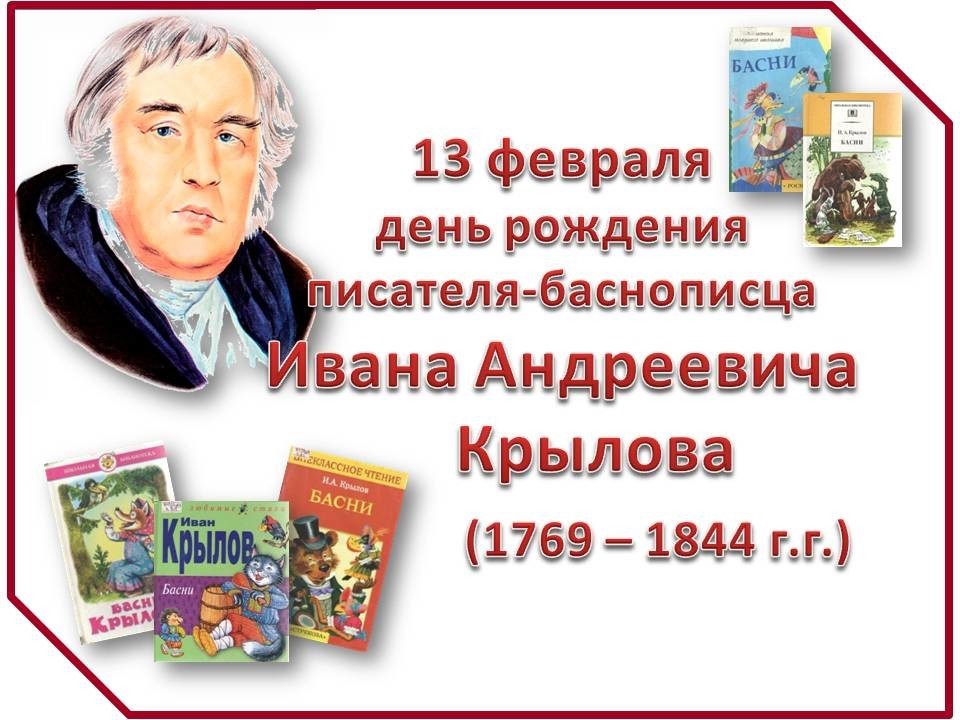 Вид проекта:По доминирующей деятельности: познавательный, творческий.По количеству участников: групповой.Участники: дети подготовительной группы, родители, воспитатели.По продолжительности: среднесрочный (3-28 февраля) Авторы проекта: Чусова Елена Владимировна - воспитатель                               Чванова Лариса Георгиевна- воспитательСтруктура проекта:Актуальность:Одним из направлений в работе с детьми дошкольного возраста является нравственное воспитание. И важным помощником воспитателя в этом вопросе является художественная литература. Воспитывать в маленьком ребёнке чувство отзывчивости, коллективизма, доброжелательности, умение проявлять заботу о товарище и многие другие важные качества личности помогают в наше беспокойное время - басни.В баснях высмеиваются разные пороки людей. В непринуждённой форме они показывают маленькому человеку, чего нужно остерегаться в жизни, какое поведение окружающие осуждают, а за какое могут поощрять. Каждая басня- это сочетание мудрости, морали и юмора.Цель:формирование нравственных качеств у детей дошкольного возраста средствами художественной литературы, а именно баснями.Задачи проекта:- учить детей понимать жанровые особенности басни, её отличия от стихотворения и рассказа;- познакомить детей с баснями через драматизацию, художественную деятельность;- учить понимать мораль басен; образный язык басен;- формировать эмоционально-образное восприятие произведений;                      - развивать у детей адекватную, оценочную деятельность, как собственного поведения, так и поступков окружающих;                                                              - стимулировать появление у воспитанников положительных черт характера и корректировать нежелательные;                                                                                    - развивать познавательные и умственные способности, связную речь детей;  - познакомить детей с некоторыми словами-архаизмами и их современными эквивалентами;                                                                                                                        - развивать умение создавать образ героя посредством использования костюма, жестов, мимики;                                                                                                    - приобщить родителей к семейному чтению литературы;                                    - обогащать отношения родителей и детей опытом совместной творческой деятельности.Этапы проекта:Подготовительный этап:-выбор темы проекта;- анкетирование родителей;-постановка целей и задач проекта;-подборка наглядного материала, мультипликационной продукции,   музыкального сопровождения;- подборка книг с иллюстрациями;- подготовка атрибутов для драматизации;- консультации для родителей.Анкетирование родителей:1) Читаете ли вы своему ребёнку книги?2) Какие произведения вы читаете ребёнку? (перечислите)3) Что больше нравится вашему ребёнку? (сказки, стихи, рассказы, прочее.)4) Есть ли у ребёнка домашняя библиотека?5) Каких жанров книги есть в библиотеке ребёнка? (перечислите)Организационный этап: организация проекта предусматривает взаимодействие воспитателей, детей и родителей.План реализации проекта:Планирование деятельности. Практическая часть проекта. Задачи по областям, решаемые в ходе реализации проекта.План осуществления проектаМетоды, использованные педагогами:Словесные (рассказы, беседы, слушания, обсуждения)Практические: (создание картотек,  мнемотаблиц  для самостоятельной деятельности)Наглядные:  (рассматривание иллюстраций, презентаций, мультфильмов, слайдов)Интерактивные: ( посещение интерактивного театра ).Виды детской деятельности, задействованные в ходе реализации проекта:Коммуникативная: (отгадывание загадок, ситуативные беседы, словесные игры)Восприятие художественной литературы (чтение и обсуждение)Двигательная: (подвижные игры)Изобразительная: (Рисование)Музыкальная: ( прослушивание)Игровая (музыкальные, сюжетно-ролевые, дидактические, настольно-печатные)Познавательно-исследовательская: (проблемные ситуации, образовательные ситуации)Заключительный этап работы:Ожидаемый результат:-оснащение развивающей среды в группе;-формирование умения воспринимать книгу не только как развлечение, но и как источник знаний;-развитие способности детей делать выводы, умозаключения, умения высказывать идеи и предположения;-развитие у детей умения воспринимать текст на слух, узнавать знакомые басни по отрывкам из них;-формирование умения инсценировать произведения или отрывок из него;-активное участие родителей в реализации проекта;-популяризация семейного чтения. Рефлексия проекта (выводы):После завершения проекта дети  приобрели следующие умения:- оценивать поступки, в том числе неоднозначные;- объяснять смысл поступков, в том числе своих.В самостоятельной игровой деятельности разыгрывать басни с помощью кукол би-ба-бо и изготовленных масок. Воспитанники получают удовлетворения от результатов и процесса перевоплощения, импровизации,  собственной необходимости и полезности от исполнения собственной роли.Повысился уровень приоритетности и общепризнанности в детском коллективе ценностей гуманизма, уважения к окружающему миру, толерантного отношения друг к другу, милосердия, готовности прийти на помощь. У детей сформировался устойчивый интерес к чтению басен. Таким образом, проделанная в ходе проекта работа, дала положительные результаты в развитии детей. Родители  отметили положительное влияние проекта и с удовольствием приняли в нем участие.  Поставленная  задача по повышению уровня нравственной культуры  успешно выполнена, цель  достигнута.Срок исполненияМероприятияОснащение развивающей среды для совместной и самостоятельной деятельностиОтветственные1неделяАнкетирование родителей  с целью выявления предпочтений детей, жанров художественной литературы.Воспитатели2 неделяПрезентация «Что такое басня?»Чтение и обсуждение басен  И. А. Крылова.Раскрашивание картинок  по басням «Мартышка и очки», «Квартет», «Слон и моська», «Стрекоза и муравей». Просмотр м/ф по басням Крылова.Лепка «Сова».Д/и «Узнай басню по картинке», «Эмоции», «Хорошие и плохие поступки»,Книги с иллюстрациями, разных издательств.Раскраски по теме.СД «Басни Крылова»Воспитатели2 неделяПосещение интерактивного театра «Сказкин Дом» спектакль «Не всё сказки сказывать, будем басней радовать…»ВоспитателиРодители.3 неделяИзготовление масок для инсценировок басен.Вечер инсценировок басен.Лепка по басне «Ворона и лисица».Рисование по басне «Ворона и лисица».Раскраски масок.Д/и «Что перепутал художник?», «Разрезные картинки»,  «Эмоции».Пантомима «Узнай басню».Воспитатели. 4 неделяСочинение басен и изготовление книжек-малышек.Короткометражный фильм по басням Крылова.Чтение и обсуждение новых басен.Просмотр и обсуждение фильмов.Воспитатели. Родители.4 неделяЛитературная викторина «Знаток басен».Д/и «Разрезные картинки», «Узнай басню по картинке», «Что перепутал художник», «Чудесный ящик», «Эмоции», «Хорошие и плохие поступки».Пантомима «Узнай басню»Воспитатели.ОбластьЗадачиСоциально-коммуникативное развитие.Развитие общения и взаимодействия со взрослыми и сверстниками. Развитие самостоятельности. Формирование готовности к совместной деятельности со сверстниками. Развивать игровую деятельность детей.Познание. Развивать любознательность, познавательный интерес.Речевое развитиеРазвитие фонематического слуха, умение слушать и отвечать на вопросы. Обогащение активного словаря, развивать связную и грамматическую речь. Побуждать к доказательной речи. Формировать умения строить самостоятельные высказывания.Развивать способность к аргументированному ответу на поставленный вопрос.Художественно-эстетическое развитие.Продолжать развивать интерес детей к художественной и познавательной литературе. Учить внимательно и заинтересованно слушать басни.Способствовать формированию эмоционального отношения к литературным произведениям. Реализация творческой деятельности через аппликацию, рисование, конструктивные игры.Физическое развитиеРазвитие мотивации к двигательной активности. Становление ценностей здорового образа жизни. Овладение подвижными играми с правилами. Приучить к работе в команде. Воспитывать командный дух.Совместная работа педагога с детьмиСамостоятельная творческая деятельность детей, оснащение среды.Чтение: басни И. А. КрыловаБеседы: «Что такое басня?», «Лесть и похвала», «Непонятные слова», «Хорошие и плохие поступки».Дидактические игры:«Разрезные картинки», «Узнай басню по картинке», «Что перепутал художник», «Чудесный мешочек», «Эмоции», «Хорошие и плохие поступки».Речевые игры:Отгадывание загадок, «Доскажи словечко».Сюжетно-ролевые игры:«Мы артисты театра».Подвижные игры:«Хитрая лиса», «Кот и мыши», «Сокол и лиса», «Утушка», «Барашек».Мультфильмы:Союзмультфильм ,1953г. По басням И.А.Крылова.Музыкальные двигательные упражнения:«Где мы были –мы не скажем, а что делали покажем…», пантомима «Узнай басню».Драматизация:Инсценировка басен: «Ворона и лисица», «Свинья под дубом», «Квартет», «Слон и моська», «Обезьяна и зеркало», «Мартышка и очки».Наглядно-дидактические пособия:Картинки к басням.Атрибуты для сюжетно-ролевых игр: «Мы артисты театра».Дидактические игры: «Разрезные картинки», «Узнай басню по картинке», «Чудесный мешочек», «Эмоции», «Хорошие и плохие поступки».Игровое оборудование:Куклы би-ба-бо. Плоскостной театр.Оборудование для самостоятельного творчества: трафареты, обводки, раскраски.Музыкальные фонограммы по теме проекта.Детская литература:Басни И.А.Крылова, С.Михалкова, А.Н.Толстого.